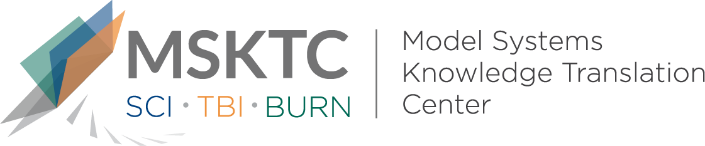 
`				Quick Review of 
Model System ResearchLong-Term Outcomes in Patients Surviving Large Burns: The Musculoskeletal SystemWhat is the study about?Musculoskeletal complications (i.e., contractures, bone loss, septic arthritis) are common following a burn injury. These complications can occur either as a direct or indirect effect from the burn injury itself or its effect on the bones, joints, and tendons. This study looked at the long-term musculoskeletal complications following a major burn injury. What did the study find?Researchers found that 73% (68 of 93) of the participants had a limitation of motion, with the neck (47%), hands (45%), and axilla (38%) being the most affected areas. Participants with limitation of motion had significant difficulty in areas of mobility, self-care, hand function, and role activities. This study not only shows that survivors of major burn injuries continue to have complications several years after injury, but highlights the importance of long-term follow-up care and therapeutic interventions for survivors.Who participated in the study?Participants (n=98) were 18 years of age or older, had a Total Body Surface Area burn of 30% or greater, and were three years or more from the time of injury. How was the study conducted?Each participant underwent a comprehensive history and physical examination by a senior and experienced Physical Medicine and Rehabilitation physician. Participants were then asked to complete a Medical Problem checklist, the Burn-Specific Health Scale, and a self-report that measures the level of functional adaptation following a burn injury.How can people use the results?Clinicians and survivors of major burn injuries alike can use the results of this study to increase their awareness regarding long-term complications following a major burn injury. The results also highlight the importance of long-term follow-up care and therapeutic interventions for survivors of major burn injuries. ReferenceRadha K. Holavanahalli, Phala A. Helm, Karen J. Kowalske; Long-Term Outcomes in Patients Surviving Large Burns: The Musculoskeletal System, Journal of Burn Care & Research, Volume 37, Issue 4, 1 July 2016, Pages 243–254, https://doi.org/10.1097/BCR.0000000000000257 DisclaimerThe contents of this quick review were developed under a grant from the National Institute on Disability, Independent Living, and Rehabilitation Research (NIDILRR grant number 90DP0082). NIDILRR is a Center within the Administration for Community Living (ACL), Department of Health and Human Services (HHS). The contents of this quick review do not necessarily represent the policy of NIDILRR, ACL, HHS, and you should not assume endorsement by the Federal Government.